PROTESTANTSE GEMEENTE TE COLIJNSPLAATKerkdienst op zondag 23 april 2023 in de DorpskerkVoorganger: Ds. A. SpaansOuderling:    Dhr. J.F. TollenaarDiaken:        Mevr. J. EuwijkOrganist:      Dhr. W.D. KaashoekKoster:         Dhr. J. Hollestelle                      Beeld/geluid: Dhr. J.J. Siereveld en mevr. M.H.M. Siereveld                           Gastvrouw:  Mevr. E. Soetekouw                            Lector:         Mevr. L. Laan               Kindernevendienst: Mevr. J.C. JobseDe eerste collecte is voor de kerk; de tweede voor de Voedselbank.De bloemengroet is voor…Orgelspel voor de dienstWelkom en mededelingenZingen: Lied 981:1,2 en 5 (staande)Zolang er mensen zijn op aarde, zolang de aarde vruchten geeft,zolang zijt Gij ons aller Vader, wij danken U voor al wat leeft.Zolang de mensen woorden spreken, zolang wij voor elkaar bestaan,zolang zult Gij ons niet ontbreken, wij danken U in Jezus’ naam.Daarom moet alles U aanbidden, uw liefde heeft het voortgebracht,Vader, Gijzelf zijt in ons midden, o Heer, wij zijn van uw geslacht.Stil gebed, bemoediging en groet (staande)Zingen: Lied/Psalm 79:5O Heer, wij zijn het volk door U verkoren,
wij zijn de schapen die uw roepstem horen,
Gij, onze herder, zult ons veilig leiden
aan stille waat'ren en in groene weiden.
Geslacht meldt aan geslacht
uw goedheid en uw kracht,
de grootheid van uw daden.
Zo gaat een blinkend spoor
van lof de eeuwen door.
Wij prijzen uw genadeGebed om Gods ontferming en vergevingLoflied: Lied 221:1 en 2Zo vriendelijk en veilig als het licht, zo als een mantel om mij heen geslagen,
zo is mijn God, ik zoek zijn aangezicht,
ik roep zijn naam, bestorm Hem met mijn vragen,
dat Hij mij maakt, dat Hij mijn wezen richt. Wil mij behoeden en op handen dragen.Want waar ben ik, als Gij niet wijd en zijd waakt over mij en over al mijn gangen.
Wie zou ik worden, waart Gij niet bereid
om, als ik val, mij telkens op te vangen.
Ik leef niet echt, als Gij niet met mij zijt. Ik moet in lief en leed naar U verlangen.Gebed om Gods Woord en GeestBegin kindernevendienst?Schriftlezing: Jeremia 14:1-9Dit zijn de woorden die de HEER richtte tot Jeremia naar aanleiding van de grote droogte: ‘Juda treurt, de steden kwijnen weg, in het zwart gehuld zit de bevolking op de grond, jammerklachten klinken uit Jeruzalem. De rijken sturen hun knechten om water. Ze komen bij de putten, maar water vinden ze niet. Met lege kruiken keren ze terug. Verslagen en beschaamd houden ze het hoofd bedekt. Het land is dor en uitgedroogd, want de regens bleven uit. De boeren staan verslagen, ze houden het hoofd bedekt. Ja, zelfs de hinde in het veld laat het jong dat ze wierp in de steek, want er is geen groen. Op kale heuvels happen wilde ezels als jakhalzen naar adem. Hun ogen breken, want er is geen gras.’‘HEER, al getuigen onze wandaden tegen ons, grijp toch in omwille van uw naam. Talloze malen waren wij U ontrouw, wij hebben tegen U gezondigd. Bron van hoop voor Israël, redder in tijden van nood, waarom bent U als een vreemdeling in dit land, als een reiziger die maar één nacht blijft? Waarom bent U als een radeloze man, als een soldaat die ons niet kan redden? U bent toch in ons midden, HEER, wij behoren U toch toe? Laat ons niet in de steek.’Zingen: Lied/Psalm 33:4 en 8Wat ook de volkeren beramen,
Hij slaat het stuk met sterke hand.
Hij zal hun trots beraad beschamen,
zijn raadsbesluit houdt eeuwig stand.
Heel het mensenleven,
aller volken streven
rust in Gods beleid.
Zalig die Hem eren,
't volk, het erf des Heren,
nu en voor altijd.Wij wachten stil op Gods ontferming,
ons hart heeft zich in Hem verheugd.
Hij komt te hulp en geeft bescherming,
zijn heil'ge naam is onze vreugd.
Laat te allen tijde
uwe liefd' ons leiden,
uw barmhartigheid.
God, op wien wij wachten,
geef ons moed en krachten
nu en voor altijd.Schriftlezing: Lucas 24:13-27Diezelfde dag gingen twee van de leerlingen op weg naar Emmaüs, een dorp dat zestig stadie van Jeruzalem verwijderd ligt. Ze spraken met elkaar over alles wat er was voorgevallen. Terwijl ze zo met elkaar in gesprek waren, kwam Jezus zelf naar hen toe en liep met hen mee, maar hun blik werd vertroebeld, zodat ze Hem niet herkenden. Hij vroeg hun: ‘Waar lopen jullie toch over te praten?’ Daarop bleven ze somber gestemd staan. Een van hen, die Kleopas heette, antwoordde: ‘Bent U dan de enige vreemdeling in Jeruzalem die niet weet wat daar deze dagen gebeurd is?’ Jezus vroeg hun: ‘Wat dan?’ Ze antwoordden: ‘Wat er gebeurd is met Jezus van Nazaret, een machtig profeet in woord en daad in de ogen van God en van het hele volk. Onze hogepriesters en leiders hebben Hem ter dood laten veroordelen en laten kruisigen. Wij leefden in de hoop dat Hij degene was die Israël zou bevrijden, maar inmiddels is het de derde dag sinds dit alles gebeurd is. Bovendien hebben enkele vrouwen uit ons midden ons in verwarring gebracht. Toen ze vanmorgen vroeg naar het graf gingen, vonden ze zijn lichaam daar niet en ze kwamen vertellen dat er engelen aan hen waren verschenen, die zeiden dat Hij leeft. Een paar van ons zijn toen ook naar het graf gegaan en troffen het aan zoals de vrouwen hadden gezegd, maar Jezus zagen ze niet.’ Toen zei Hij tegen hen: ‘Hebben jullie dan zo weinig verstand en zijn jullie zo traag van begrip dat jullie niet geloven in alles wat de profeten gezegd hebben? Moest de messias al dat lijden niet ondergaan om zijn glorie binnen te gaan?’ Daarna verklaarde Hij hun wat er in al de Schriften over Hem geschreven stond, en Hij begon bij Mozes en de Profeten.Zingen: Lied 255:1,2 en 4Gij volgt ons uit Jeruzalem en spreekt zodat ons in uw stem waar Gij de schriften open doet, het woord van den beginne groet.Zo zult Gij ons terzijde gaan; want Gij zijt waarlijk opgestaan, in 't breken van ons brood zijt Gij ons in ons eigen huis nabij.Wanneer ons dan de avond wenkt, de schaduw van ons leven lengt, wees onze laatste reisgenoot, een metgezel in alle nood.Uitleg en verkondiging. Tekst: ‘Bron van hoop voor Israël, redder in tijden van nood, waarom bent U als een vreemdeling in dit land, als een reiziger die maar één nacht blijft? Waarom bent U als een radeloze man, als een soldaat die ons niet kan redden? U bent toch in ons midden, HEER, wij behoren U toch toe? Laat ons niet in de steek.’ (Jer. 14:8-9)Orgelspel         Zingen: Evangelische Liedbundel 251:1,3 en 5Heer onze Heer, hoe zijt Gij aanwezig en hoe onzegbaar ons nabij.
Gij zijt gestadig met ons bezig, onder uw vleugels rusten wij.Gij zijt onzichtbaar voor onze ogen en niemand heeft U ooit gezien.
Maar wij vermoeden en geloven dat Gij ons draagt, dat Gij ons dient.Heer onze Heer, hoe zijt Gij aanwezig waar ook ter wereld mensen zijn.
Blijf zo genadig met ons bezig, tot wij in U volkomen zijn.Dankgebed en voorbeden, stil gebed en ‘Onze Vader’: Onze Vader die in de hemelen zijt, uw naam worde geheiligd; uw Koninkrijk kome; uw wil geschiede, gelijk in de hemel alzo ook op de aarde. Geef ons heden ons dagelijks brood; en vergeef ons onze schulden, gelijk ook wij vergeven onze schuldenaren; en leid ons niet in verzoeking, maar verlos ons van de boze. Want van U is het Koninkrijk en de kracht en de heerlijkheid tot in eeuwigheid. Amen.Zingen: Lied 642:1,5,6 en 7 (staande)Ik zeg het allen, dat Hij leeft, dat Hij is opgestaan, dat met zijn Geest Hij ons omgeeft waar wij ook staan of gaan.De donk're weg die Hij betrad komt uit in 't hemelrijk, en wie Hem volgen op dat pad, worden aan Hem gelijk.Wees nu, wie rouw draagt, eens voor al getroost en wanhoop niet: een weerzien zonder einde zal verzoeten uw verdriet.Nu is op aard geen goede daad meer tevergeefs gedaan, want wat gij goed doet is als zaad, dat heerlijk op zal gaan.Zegen, beantwoord met driemaal gezongen ‘Amen’ (staande)Orgelspel bij het verlaten van het kerkgebouwWELKOM OP DE KOFFIE/THEE IN DE THUISHAVEN!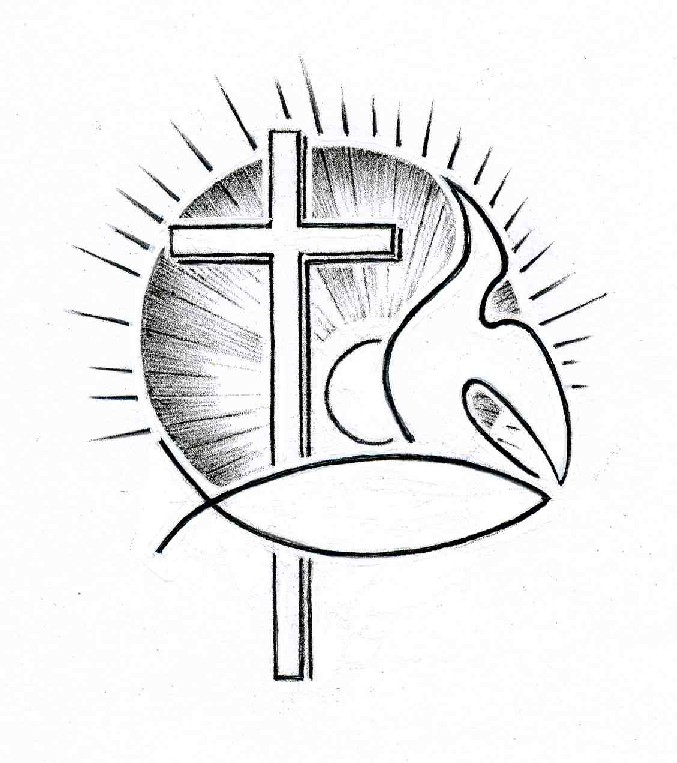 